     БАШҠОРТОСТАН РЕСПУБЛИКАҺЫ                                        РЕСПУБЛИка БАШКОРТОСТАН       ЙƏРМƏКƏЙ районы                                              совет сельского поселения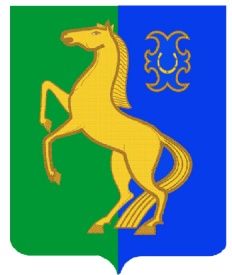   муниципаль РАЙОНЫның                                                  спартакский сельсовет                       СПАРТАК АУЫЛ СОВЕТЫ                                                     МУНИЦИПАЛЬНОГО РАЙОНА     ауыл БИЛƏмƏҺе советы                                                       ЕРМЕКЕЕВСКий РАЙОН452182, Спартак ауыл, Клуб урамы, 4                                              452182, с. Спартак, ул. Клубная, 4    Тел. (34741) 2-12-71                                                                       Тел. (34741) 2-12-71       Тел. (34741) 2-12-71,факс 2-12-71                                                              Тел. (34741) 2-12-71,факс 2-12-71                      е-mail: spartak_selsovet@maiI.ru                                                                      е-mail: spartak_selsovet@maiI.ru                     КАРАР                         № 234                    РЕШЕНИЕ        « 29»  сентября 2022 й.	                              «29» сентября 2022 гО внесении изменений в Правила землепользования и застройки территории сельского поселения Спартакский сельсовет в части перевода земельного участка (согласно схеме) из территориальной зоны «ЖС среднеэтажная жилая застройка» в территориальную зону «Малоэтажная жилая застройка»В соответствии со статьями 31, 32 Градостроительного кодекса Российской Федерации, Совет сельского поселения Спартакский сельсовет муниципального района Ермекеевский район Республики БашкортостанРешил:Внести изменения в Правила землепользования и застройки территорий сельского поселения Спартакский сельсовет в части перевода земельного участка согласно схемы (приложение 1) по улице Комсомольская с.Спартак из территориальной зоны «ЖС среднеэтажная жилая застройка» в территориальную зону «ЖМ Малоэтажная жилая застройка».Опубликовать настоящее решение на официальном сайте сельского поселения https://spartak-sp.ru/ и разместить Правила землепользования и застройки сельского поселения Спартакский сельсовет муниципального района Ермекеевский район Республики Башкортостан.Контроль за исполнением настоящего решения возложить на постоянную комиссию по развитию предпринимательства, земельным вопросам, благоустройству и экологии (Козлова О.М.)Глава сельского поселения Спартакский сельсовет муниципального района Ермекеевский район Республики Башкортостан                                            Ф.Х.Гафурова